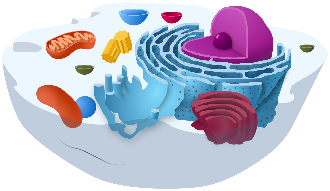 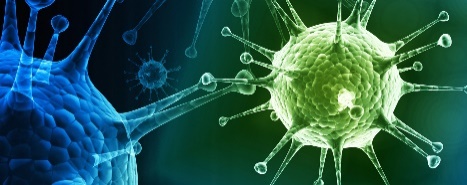 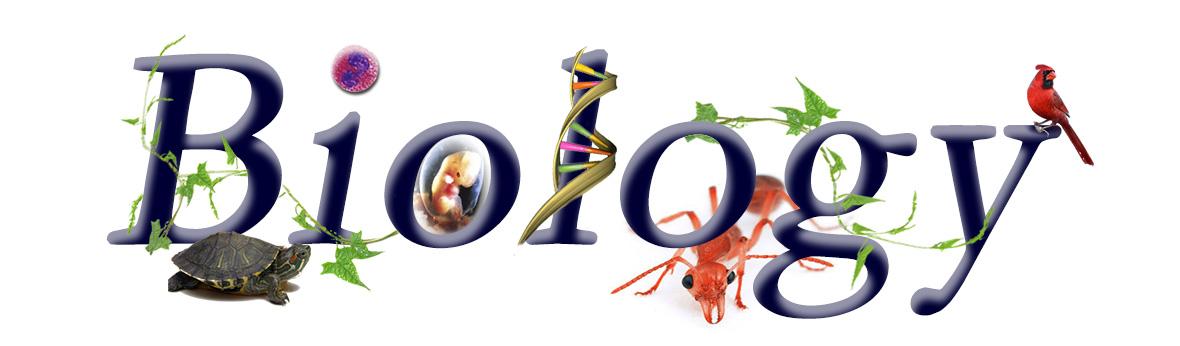 Banning High School1527 Lakme Ave, Wilmington, CA 90744(310) 847-3700Class Materials:Every day, each student must have:						Pencil and Pen3 ring notebookScience Journal (a composition notebook, stored in class or taken home for completion)Science Notebook (spiral note book, lined, standard sized 8”x11”Classroom Rules and Expectations:Be Respectful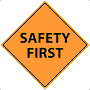 Respect each otherRespect other opinions/thoughtsRespect the classroom and equipmentBe Safe                                                        Think before you actFollow safety procedures/directionsWatch out for each otherBe Professional                               Come to class on time and preparedDress appropriately Put electronics and headphones away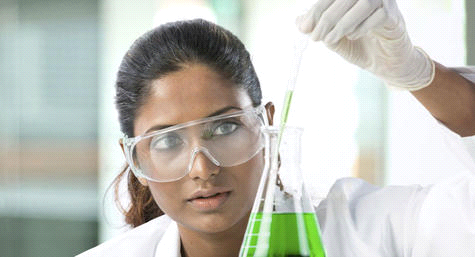 Take responsibilityBe the best version of yourselfKeep a positive attitudeAlways participateEncourage and help othersBehavioral Consequences:Plagiarism/CheatingPlagiarism or cheating of any kind will not be tolerated and result in an automatic zero for the assignment. Plagiarism includes, but is not limited to, copying other student work, copying from the Internet, or copying from other books providing various information.  Plagiarism will be determined by the teacher.Office Hours:I will have office hours after school on most days please email me to set up a conference. Thank you.Acknowledgement of Mr. Steinriede’s Rules, Policies, and ProceduresStudent Name (printed): ____________________________________________Period:		Students:I have read the classroom policies and behavior expectations.  I will honor them all throughout the 2016-2017 school year and understand the negative impact on my grades if I fail to comply.Student Signature: __________________________________________________________________________Date: __________________________Parents:I have read the classroom policies and behavior expectations and have reviewed them with my child.  Parent’s Name: ____________________________________________________________________________Parent Signature: ___________________________________________________________________________Main Language spoken at home:_______________________________________________________________Day Time (cell) Phone Number: _______________________________________________________________Evening Phone Number: _____________________________________________________________________Best Time to call: ___________________________________________________________________________Email address: _________________________________________________  Any Important information that I should know about your child. __________________________________________________________________________________________________________________________________________________________________________Date: ____________________________  For special circumstances, please schedule a conference soon so that we can discuss your child’s pathway for success.PositiveNegative1) Verbal Praise1) Warning2) Class Recognition2) One on One Conference/seat change3) Positive phone call home3) Behavioral Contract4) Phone call home5) Detention/Parent conference